山东省水利厅 关于 进一步明确山东省水利水电工程施工企业主要负责人、项目负责人和专职安全生产管理人员考核管理工作的通知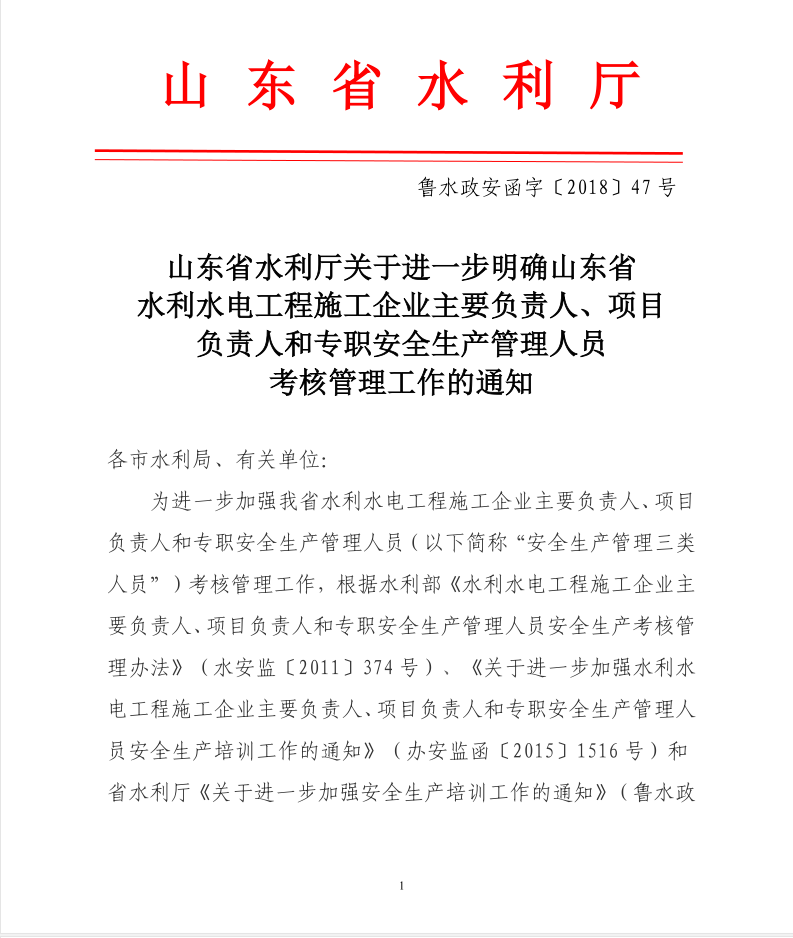 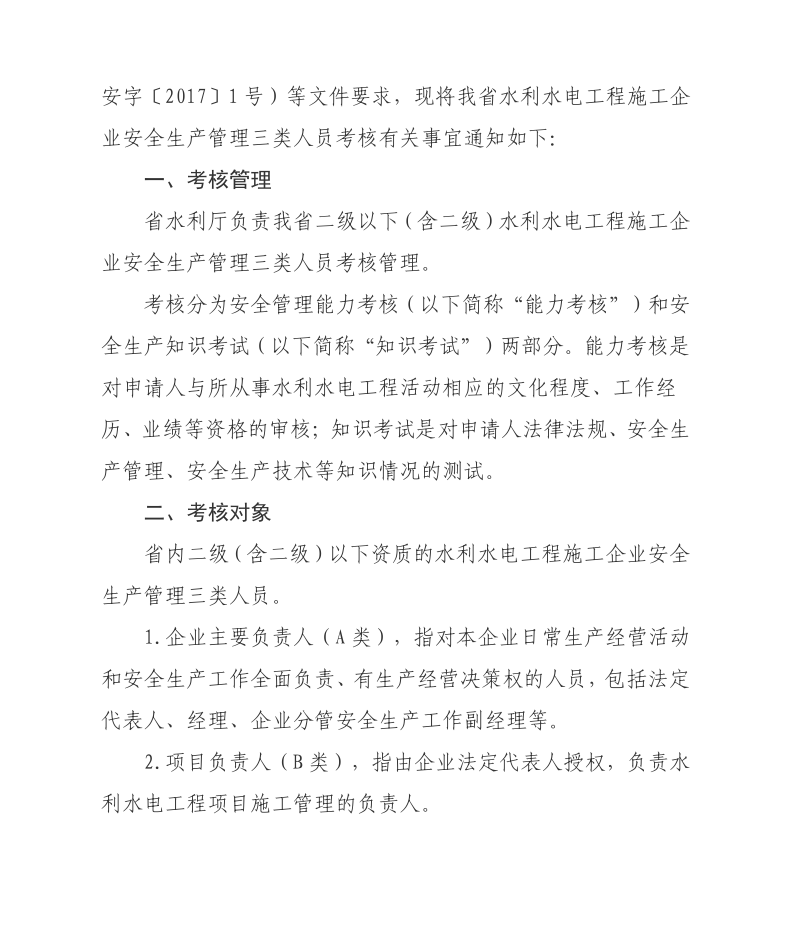 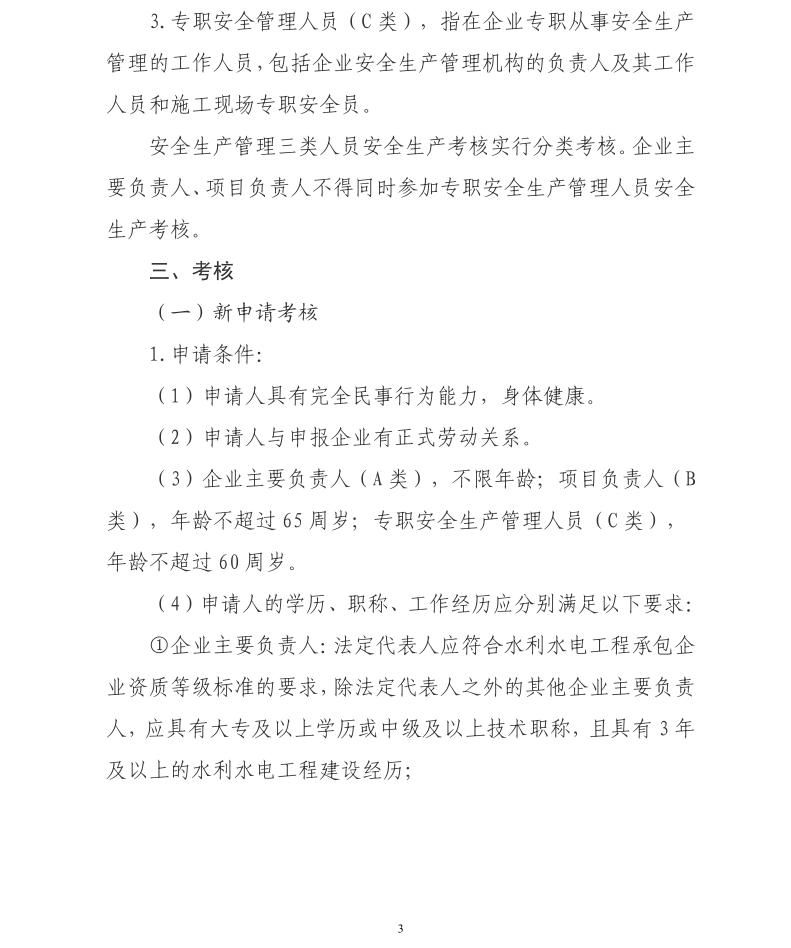 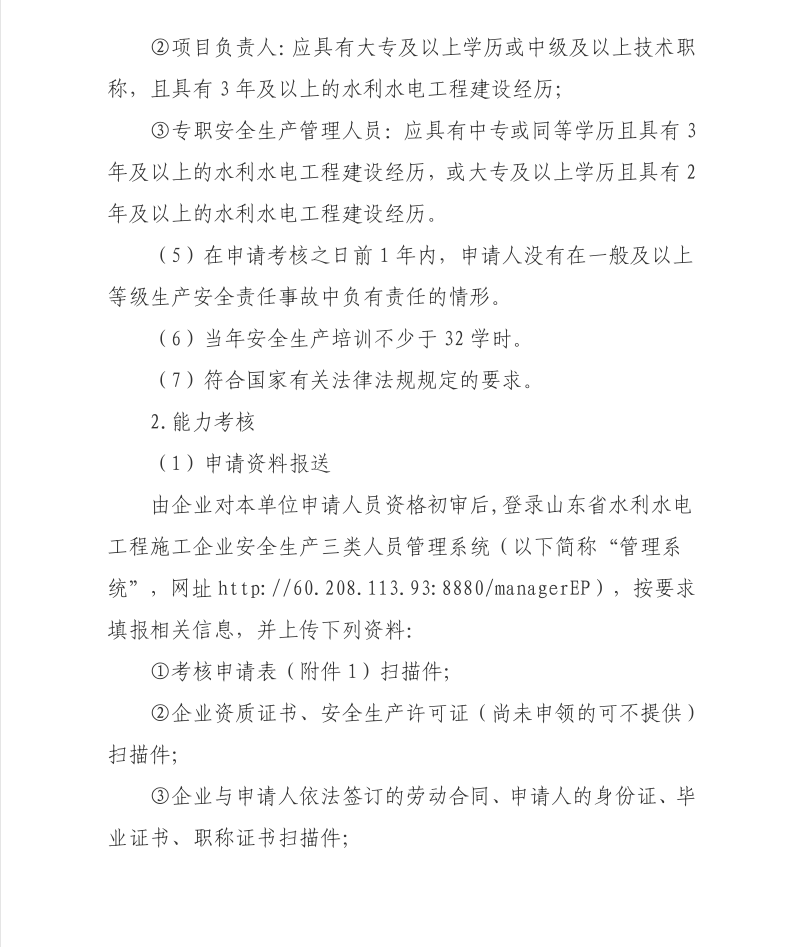 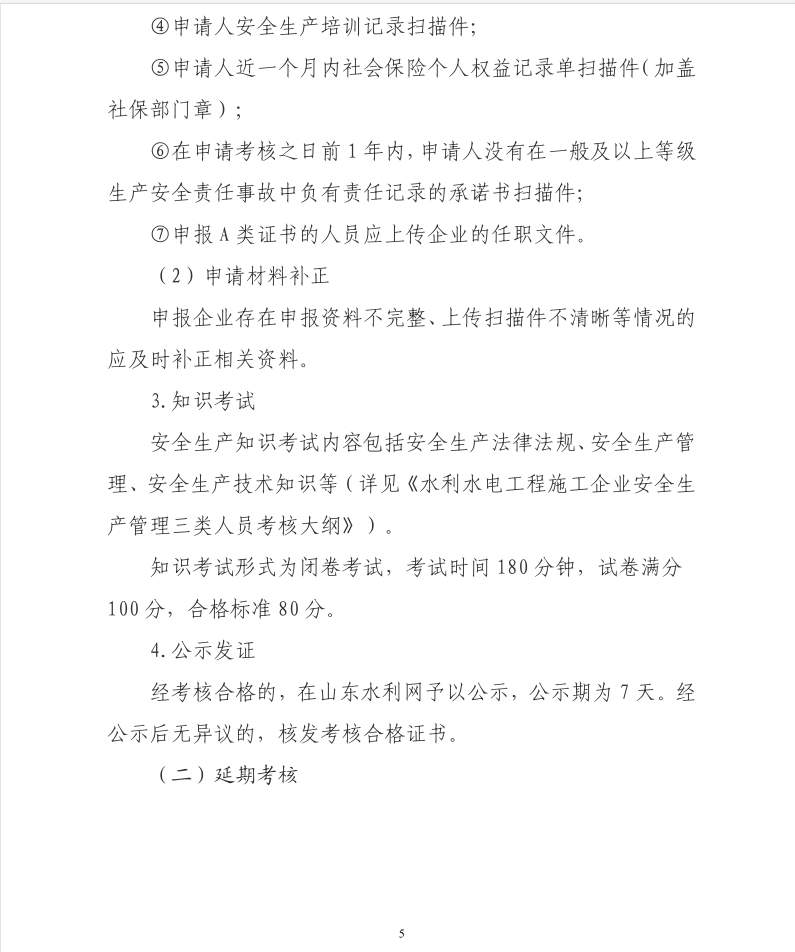 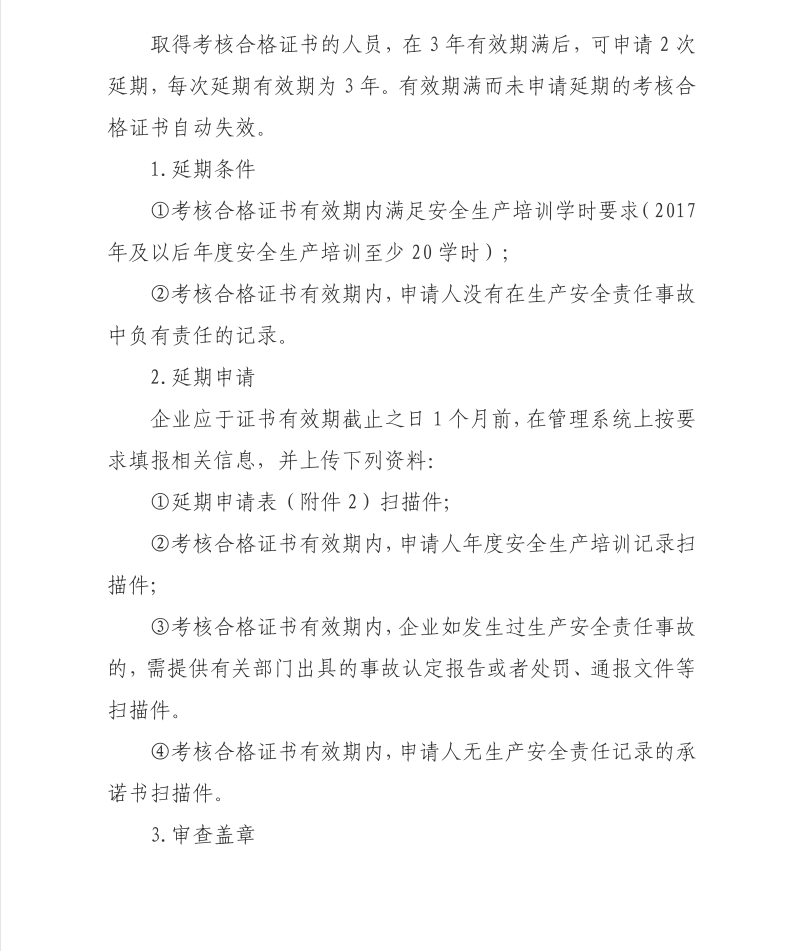 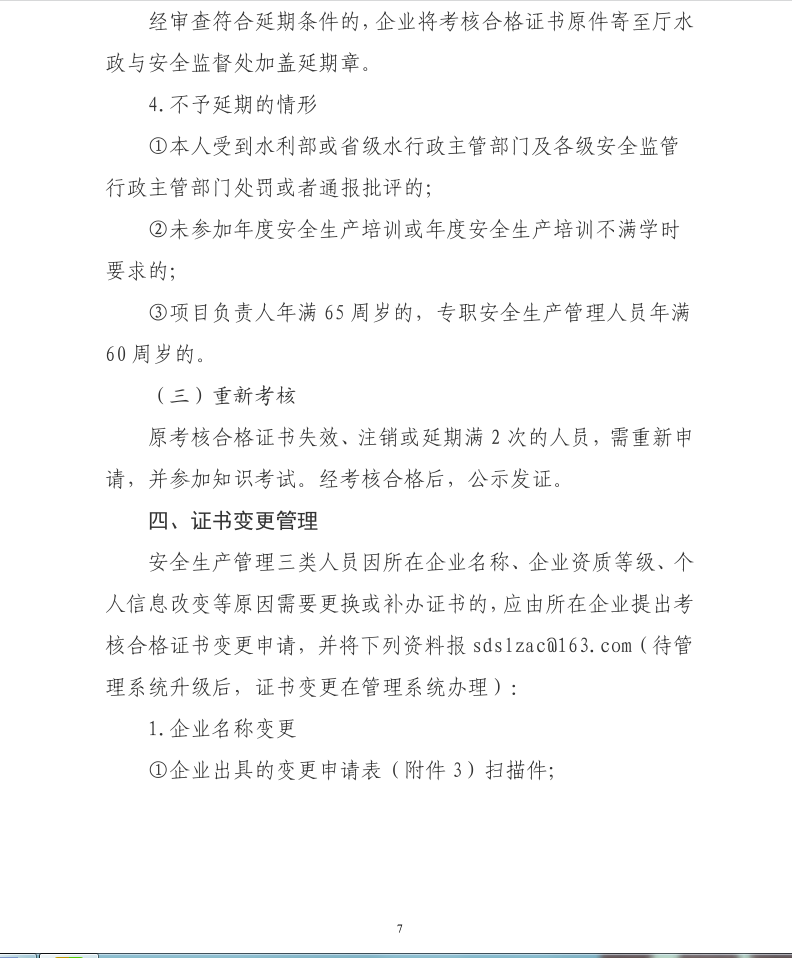 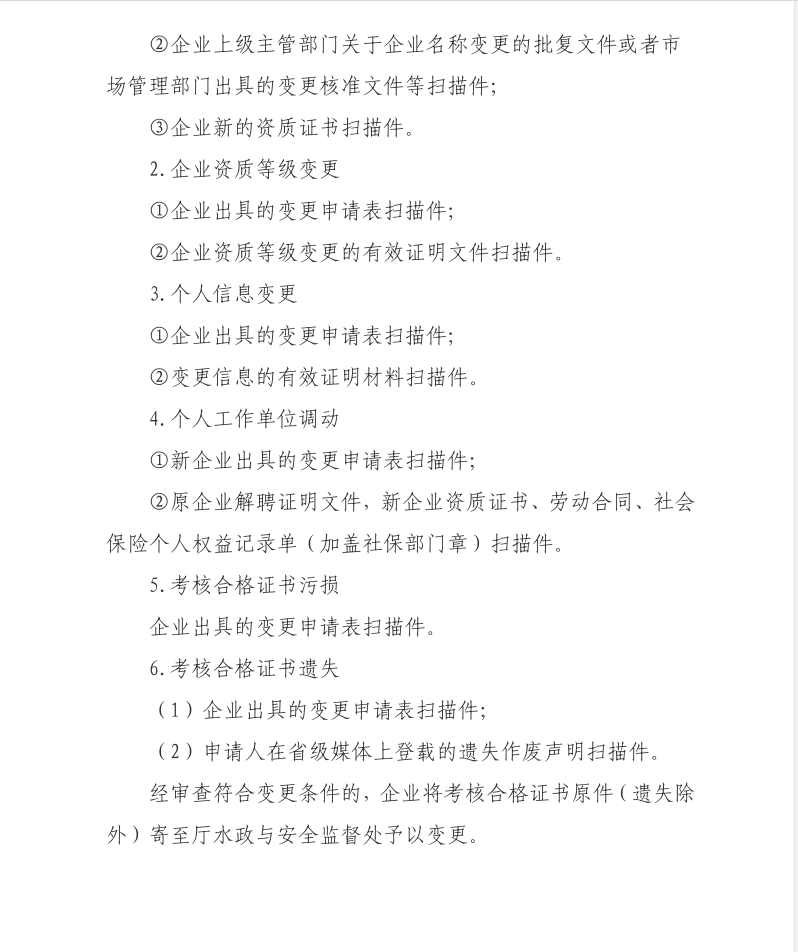 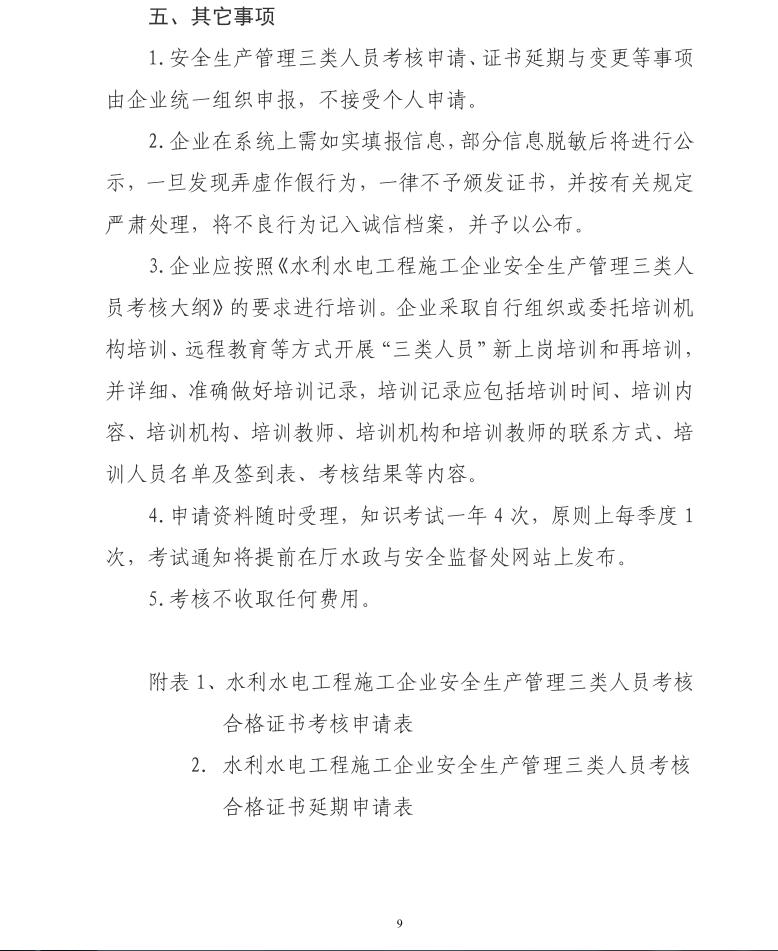 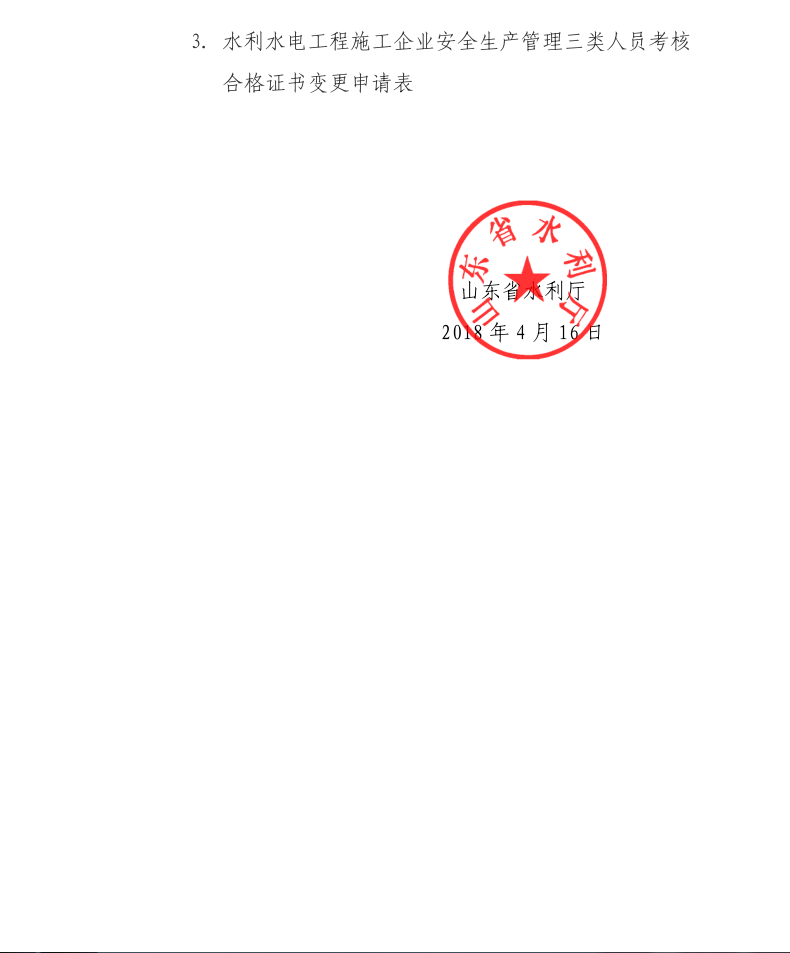 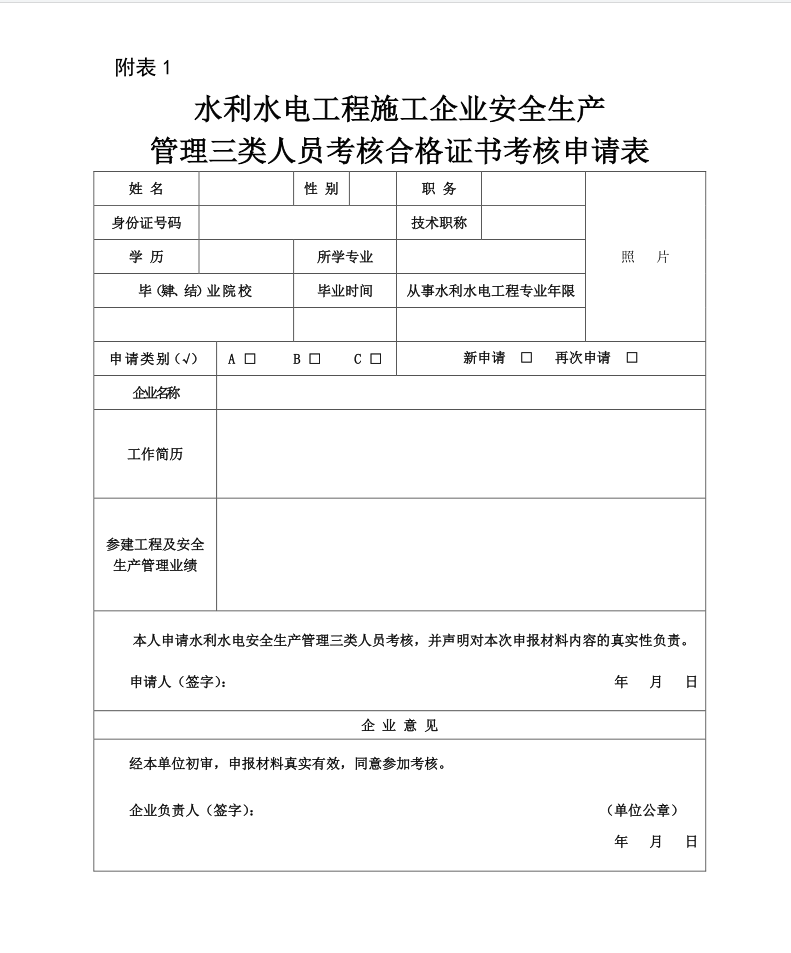 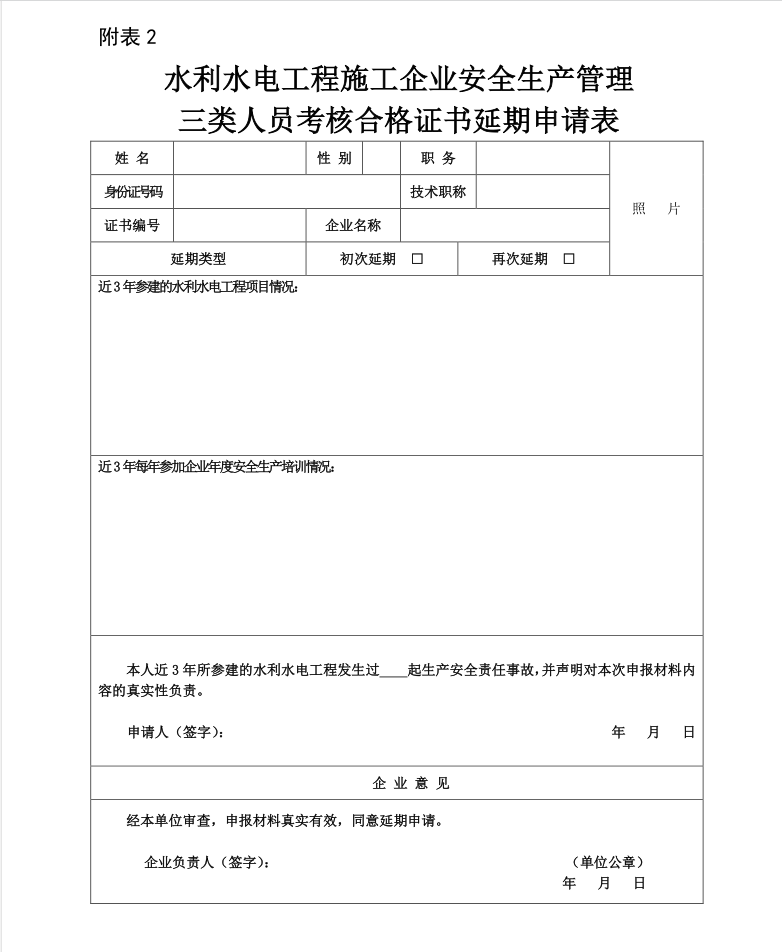 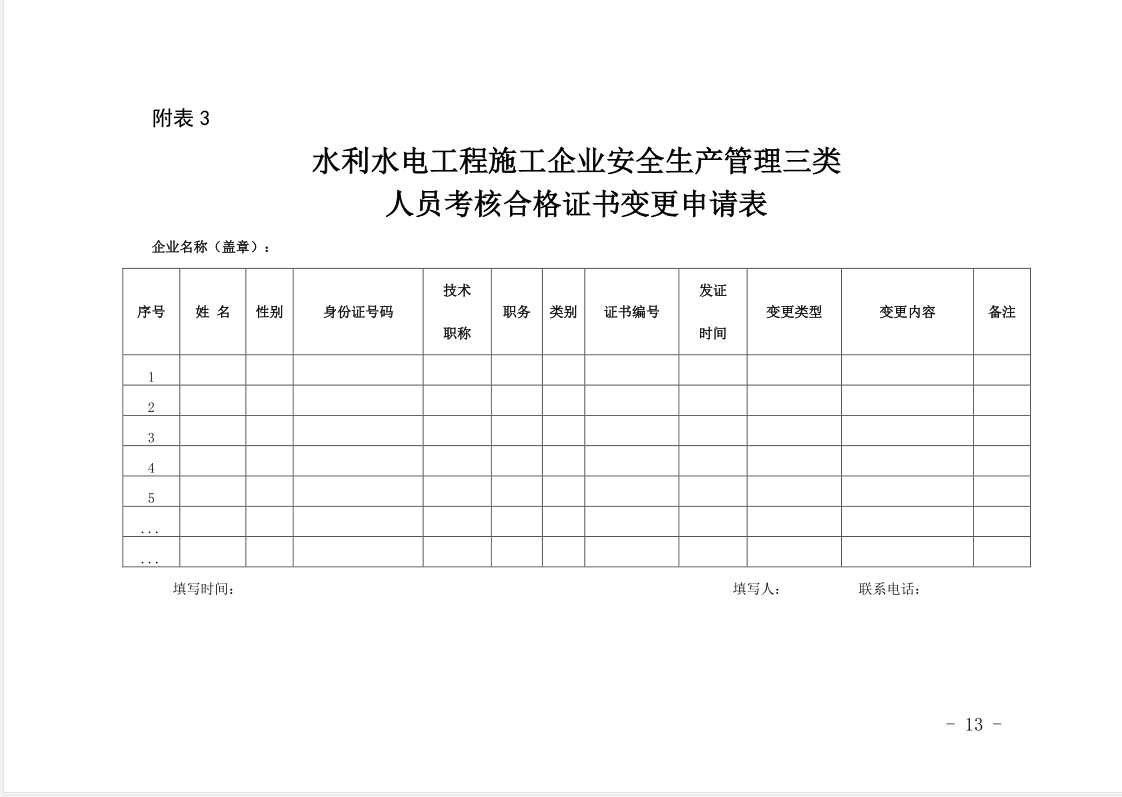 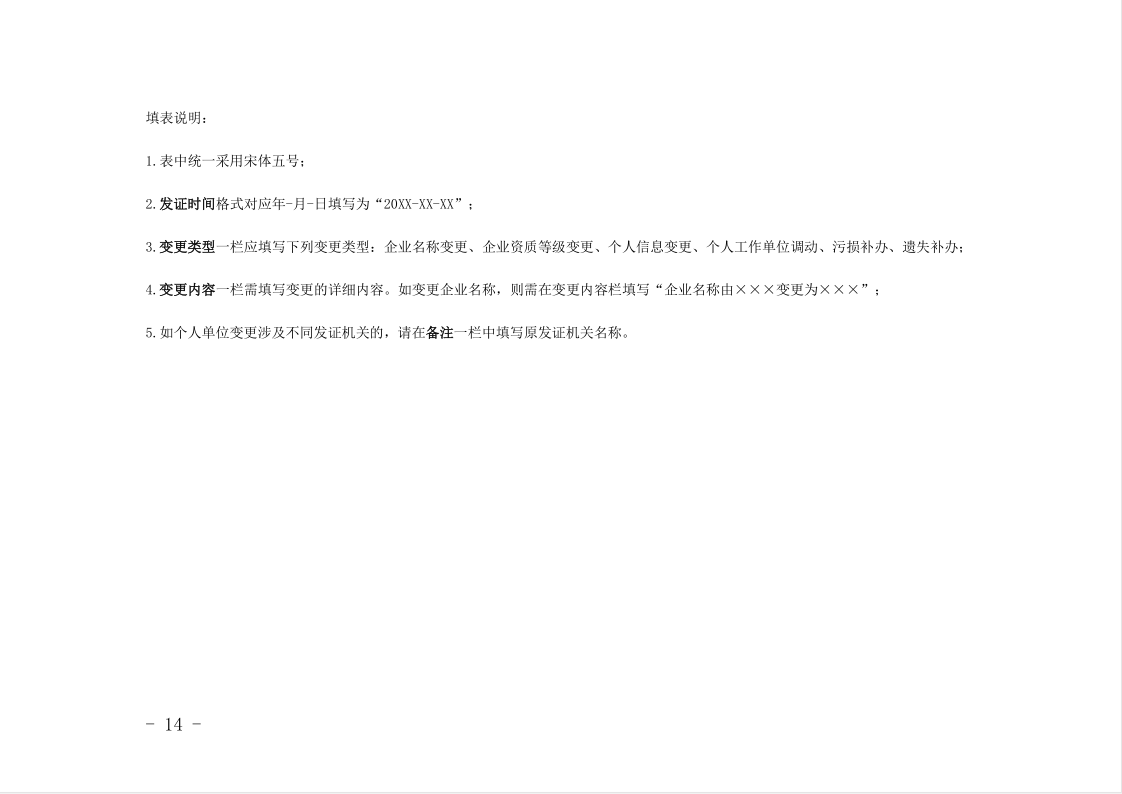 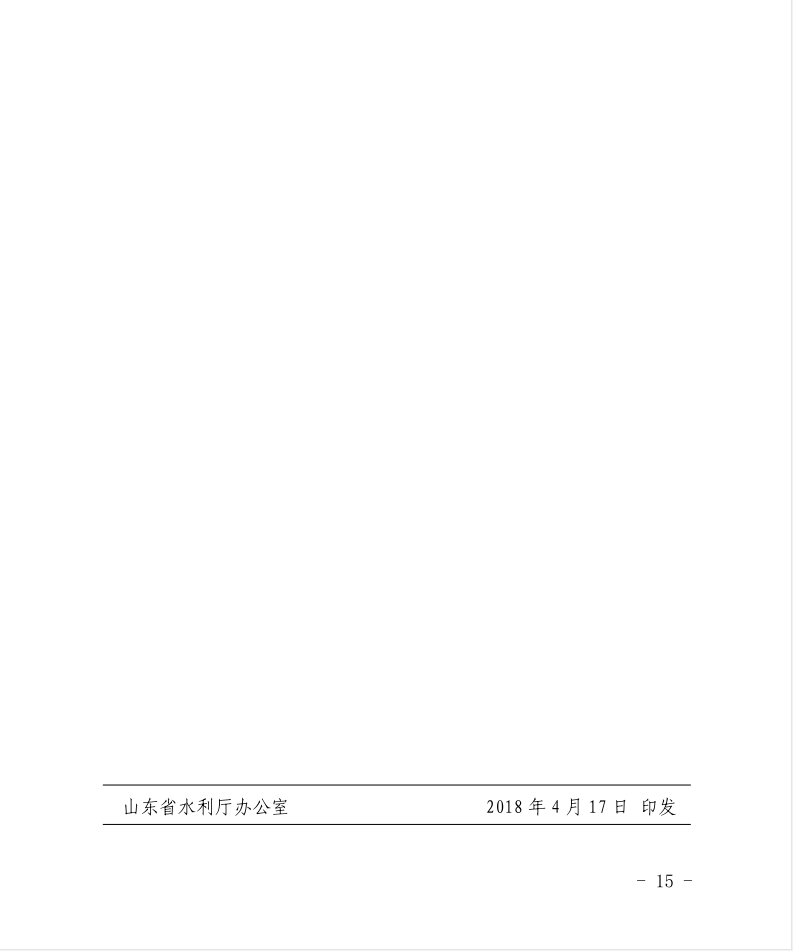 